السنة الجامعية: .......................................     شعبة: ..................................................تخصص: ...............................................إستمارة الإشراف على مذكرة ماسترنحن الأستاذ (ة): .......................................................قسم: .....................................................................الرتبة: ....................................................................نوافق على الإشراف وبمتابعة موضوع مذكرة ماستر وفق دليل منهجية كتابة مذكرة ماستر، الموسوم بــ: ............................................................................................................................................................................................................................................................................................................المقدم من طرف الطالب (ة):  1 .............................................2 .............................................مصادقة الأستاذ (ة) المشرف (ة)         مصادقة مسؤول (ة) التخصص         مصادقة رئيس (ة) القسموزارة التعليم العـالي والبحث العـلمي جامعة جيلالي ليابس - سيدي بلعباس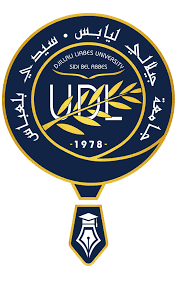 Ministry of Higher Education and Scientific ResearchDjilali Liabes University – Sidi Bel Abbesكلية العلوم الإقتصادية والتجارية وعلوم التسييرFaculty of Economics, Business and Management Sciencesكلية العلوم الإقتصادية والتجارية وعلوم التسييرFaculty of Economics, Business and Management Sciencesكلية العلوم الإقتصادية والتجارية وعلوم التسييرFaculty of Economics, Business and Management Sciences